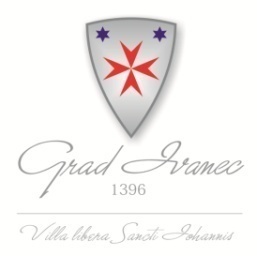 OBRAZAC ZA KOMENTIRANJEPOZIV JAVNOSTI ZA DOSTAVU MIŠLJENJA, PRIMJEDBI I PRIJEDLOGA O PRIJEDLOGU IZVJEŠĆA O REALIZACIJI PROGRAMA JAVNIH POTREBA U SPORTU GRADA IVANCA ZA 2020. GODINUPOZIV JAVNOSTI ZA DOSTAVU MIŠLJENJA, PRIMJEDBI I PRIJEDLOGA O PRIJEDLOGU IZVJEŠĆA O REALIZACIJI PROGRAMA JAVNIH POTREBA U SPORTU GRADA IVANCA ZA 2020. GODINURAZLOZI DONOŠENJA AKTAObveza iz članka 76. Zakona o sportu („Narodne novine“ br. 71/06, 150/08, 124/10, 124/11, 86/12, 94/13, 85/15, 19/16, 98/19, 47/20, 77/20). Vodeći se zakonskim odrednicama izrađeno je Izvješće o realizaciji Programa javnih potreba u sportu Grada Ivanca za 2020. godinuCILJEVI PROVOĐENJA SAVJETOVANJACilj provođenja savjetovanja sa zainteresiranom javnošću je upoznavanje javnosti s prijedlogom Izvješća o realizaciji Programa javnih potreba u sportu Grada Ivanca za 2020. godinu, te eventualno prihvaćanje zakonitih i stručno utemeljenih mišljenja, primjedbi i prijedloga. ROK ZA PODNOŠENJE MIŠLJENJA, PRIMJEDBI I PRIJEDLOGAOd  03. ožujka 2021. godine do 14. ožujka 2021. godineADRESA I NAČIN PODNOŠENJA MIŠLJENJA, PRIMJEDBI I PRIJEDLOGAPisane primjedbe na prijedlog Izvješća o realizaciji Programa javnih potreba u sportu Grada Ivanca za 2020. godinu dostavljaju se na zadanom obrascu (u prilogu) i to elektroničkom poštom na e-mail: irena.romanic@ivanec.hrSukladno odredbama članka 11. Zakona o pravu na pristup informacijama („Narodne novine“ broj 25/13, 85/15) nakon provedenog savjetovanja sa zainteresiranom javnošću, nositelj izrade akta dužan je o prihvaćenim/neprihvaćenim primjedbama i prijedlozima obavijestiti zainteresiranu javnost putem svoje web stranice na kojoj će objaviti Izvješće o provedenom savjetovanju sa zainteresiranom javnošću.Sukladno odredbama članka 11. Zakona o pravu na pristup informacijama („Narodne novine“ broj 25/13, 85/15) nakon provedenog savjetovanja sa zainteresiranom javnošću, nositelj izrade akta dužan je o prihvaćenim/neprihvaćenim primjedbama i prijedlozima obavijestiti zainteresiranu javnost putem svoje web stranice na kojoj će objaviti Izvješće o provedenom savjetovanju sa zainteresiranom javnošću.Datum Citirani dio teksta (molimo obavezno točku programa) Prijedlog izmjeneObrazloženjeOstale napomene1.2.3.